JACK IN THE BOX DAY NURSERY024 76383060 07398182215 (Nursery Mobile) info@jackintheboxnuneaton.co.ukParents Letter January 2018  We hope that you all had a lovely Christmas and would like to wish you all a Happy New Year Safeguarding Please ensure that you notify us if your child is going to be absent, this may be due to illness, holiday etc. Also remember to notify us if you have a change of address or telephone number. If you child has sickness and/or diarrhoea please ensure that they refrain from attending nursery for 48 hours from their last bout of illness. If your child is off due to illness you will still be charged for this period. Certain illnesses can affect pregnant women and it is our duty of care to ensure that staff are not at risk.  Please ensure when bringing your child to nursery that you inform staff of any incidents or injuries that have occurred during time at home. We ask that parents are not offended by this, it is part of our policies and procedures. This is so that staff can ensure an accident at home form is filled in correctly also so that staff are aware if they need to monitor a child. If your child requires regular medication such as an inhaler, eczema cream, allergy medication please inform your child’s keyworker as they will need to contact your child’s health visitor to receive a health care plan.Please ensure that your child is provided with a warm coat, wellingtons, hats, scarves and gloves. Please label your child’s belongings clearly to avoid them being misplaced. ParkingWhen bringing and collecting your child from nursery please ensure that you use the car park provided. The car park is situated off Earls Road through the black gates. We advise that you do not park on the pavement/ road outside the front of the nursery to avoid accidents occurring, also we would ask that you do not park in the driveway at the front of the setting as this obstructs pedestrians being able to access the building. Opening hours From 5th February, we will be adjusting our opening hours to 7.30am-6.00pm Monday to Friday. If you require change in your child’s hours please see the office to confirm this. (The change of hours will be for a trial period).FeesWe require fees to be paid 2 weeks in advance. If you have any concerns about fees please come to the office to discuss this.30 hoursParents receiving 30 hours for their child please remember to ensure that you reconfirm your child’s eligibility every 3 months, to do this you will need to log back into the same system and click reconfirm.  Staff News and jobsCongratulations to Becky and Karl who are expecting their first child, a little boy in July  Shannon has returned to work as cover staff, we are very happy to have her back  Our student Rachel has shown potential and will be continuing her qualifications as an apprentice based at Jack in the box  Rob has now left as he required a full time job, we wish him the best of luck  Sarah our cook is on long term sick and we are hoping for her to return to work early this year.Jade is well and is hoping to return to work this year. Welcome to all of our new starters: Harley, Stanlee, Carter, Annabella, Arsh, Annaleise, James, Ollie H, Ollie J, Saanvi. Enjoy and Achieve  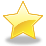 Babies have enjoyed messy play using their sense to explore. Toddlers are enjoying the slide and hide, encouraging them to use their gross motor skills climbing up the steps, sliding down and crawling through the tunnel. Preschool have enjoyed using the material and blankets to make dens.National Nursery Training (NNT) We are now working with National Nursery Training. National nursery training are an online training company providing training for a number of companies including schools, nurseries and open university. Online training enables all staff to complete a range of courses on a regular basis, also allowing Myself and Sam to carry out in house training in a more sufficient way. Some of the courses available include, safeguarding, data protection, equality and diversity, prevent duty, food hygiene, nutrition in early years and many more. Myself and Clare have also completed the GDPR training in line with the new data protection legislation that comes into place in May this year. Meals Please can we advise that parents do not put nuts into their child’s lunch/ tea boxes as we have children with nut allergies. Please ensure that if your child brings grapes that they are cut up (sliced vertically). Children’s lunches should contain cold finger foods, we are unable to heat up food provided from home. Ideas for healthy lunches include: sandwiches, wraps, crackers, a piece of fruit and/or a yoghurt. Children will be offered the healthy food option before other food items. Information on Nutrition in early years is readily available for you to access at https://goo.gl/E7P5xQ Partnership with parentsOur toddler/baby valentines stay and play session will be held on Wednesday 14th February 2018 9.30-10.15am. Please come along, this gives you the opportunity to see the activities provided for your child and what they are enjoying whilst at nursery. Please use your child’s sharing books this is an ideal way for you to share with us what your child is enjoying and achieving at home. We would also like to ask if there are any parents/carers that would like to support us regarding English as an additional language, this could be a nursery rhyme, or may be cultural and religious traditions that are celebrated. Please share this information with staff. Nursery website  We regularly update the gallery and news allowing you to gain a snapshot of what your child has been enjoying. Please subscribe to allow you to receive email notifications for any updates. If you would like to share your views about the nursery on the website please email us your views or bring them to the office we will happily upload them to our website. This will be our last paper copy of the newsletter, from now on all newsletters and information will be posted on our website. If you do require a paper copy please inform the office. Our nursery website address is www.jackintheboxnuneaton.co.uk. I would be happy to add your email address to the site in order for you to receive the information updates on the website and receive the new notifications, please let me know and provide your email address if you require this. ValentinesPreschool will have a Valentines disco party Wednesday 14th February 4-5.30pm. Children will participate in party games and a disco, they will be provided with tea of chicken nuggets and chips with ice cream for dessert. This will be at a charge of £4.50 per child. Mother’s Day We would like to invite Mummy’s / Grandmas/ Aunties (one per child) to join your child on Wednesday 14th March between 9.00-10.30am to participate in decorating biscuits and cakes with your child to celebrate mother’s day. to book please see the office and we will allocate your time slot, high demand mat require an additional date/ time. Thanks Sam and Clare  ----------------------------------------------------------------------------------------------------------------------------- Preschool Valentines disco slip, Please return with payment (Limited availability)Stay and Play SessionsChild’s Name:I enclose £4.50 for this session.